1106 Erstsemester starten an der Hochschule Hamm-Lippstadt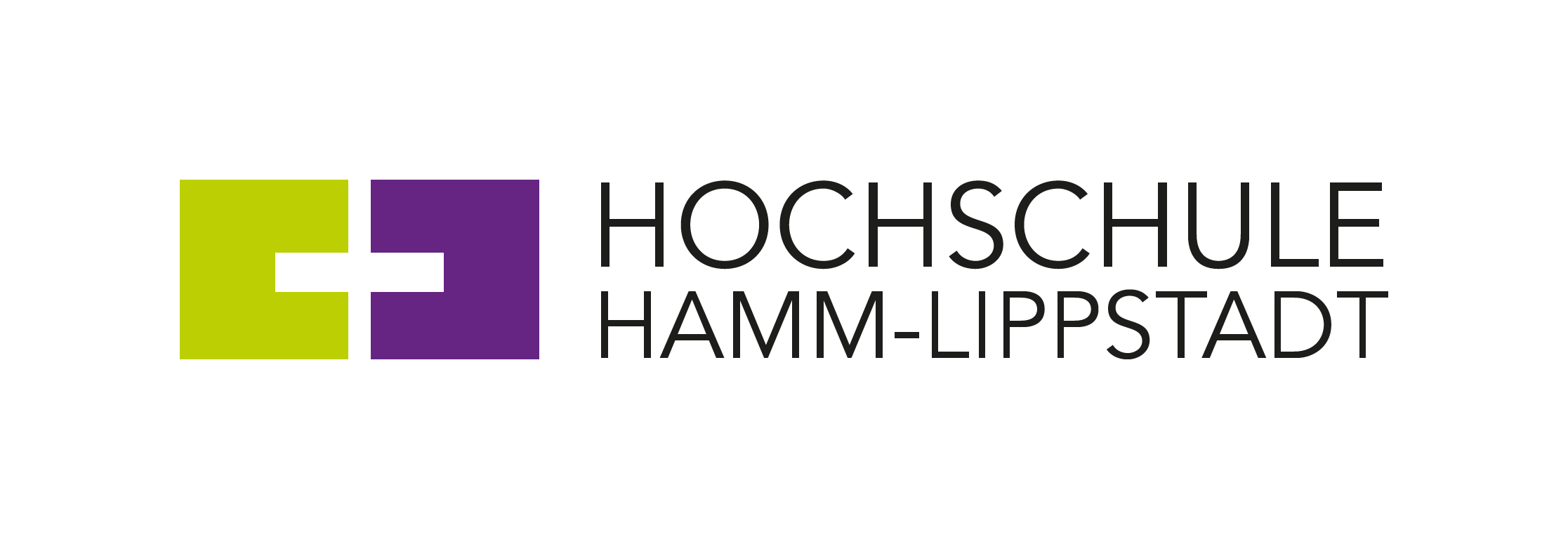 An der Hochschule Hamm-Lippstadt sind zum 2. November 2020 1106 Erstsemester in den Bachelorstudiengängen ins Studium gestartet. Der Vorlesungsstart war auf Grund der Coronavirus-Pandemie landesweit nach hinten verschoben worden, damit genug Zeit für die Bewerbungsverfahren der Studienanfänger blieb. 494 Erstsemester starten am Campus Lippstadt und 612 am Campus Hamm. Insgesamt liegt die Zahl der HSHL-Studierenden somit bei rund 6100 und sinkt leicht im Vergleich zu den Vorjahren. „Diesen Effekt haben wir erwartet, da wir durch die Einführung neuer Studiengänge über viele Jahre viele Studienanfänger aber zugleich nur wenige Absolventinnen und Absolventen hatten. Dies gleicht sich nun allmählich aus und wird sich aus demographischen Gründen in den kommenden Jahren noch verstärken“, so Prof. Dr. Klaus Zeppenfeld, Präsident der Hochschule.Die HSHL begrüßt zum Hybrid-Semester nicht nur Studierende aus Deutschland, sondern der ganzen Welt an ihren beiden Campus, 168 ausländische Studienanfänger aus 40 Nationen haben sich neu eingeschrieben. Insgesamt lehren aktuell 110 Professorinnen und Professoren auf den beiden Campus.Die Erstsemesterzahlen nach StudiengängenCampus HammBiomedizinische Technologie: 84Energietechnik und Ressourcenoptimierung: 65Intelligent Systems Design: 29Interkulturelle Wirtschaftspsychologie: 159Sport- und Gesundheitstechnik: 52Technisches Management und Marketing: 140Umweltmonitoring und Forensische Chemie: 83Campus LippstadtAngewandte Informatik und Soziale Medien: 57Betriebswirtschaftslehre: 164Computervisualistik und Design: 79Electronic Engineering: 65Materialdesign - Bionik und Photonik: 26Mechatronik: 27Wirtschaftsingenieurwesen: 76Über die Hochschule Hamm-Lippstadt:Seit 2009 bietet die staatliche Hochschule Hamm-Lippstadt ein innovatives Studienangebot mit Fokus auf Ingenieurwissenschaften, Naturwissenschaften, Informatik und Wirtschaft. Aktuell sind rund 6100 Studierende in 14 Bachelor- sowie zehn Masterstudiengängen eingeschrieben. An Standorten in Hamm und Lippstadt verfügt die Hochschule über modernste Gebäude mit rund 15.000 Quadratmetern Laborflächen. Gemeinsam legt das Team mit Präsident Prof. Dr. Klaus Zeppenfeld und Kanzler Karl-Heinz Sandknop den Fokus auf interdisziplinäre Ausrichtung, Marktorientierung, hohen Praxisbezug und zukunftsorientierte Forschung.www.hshl.de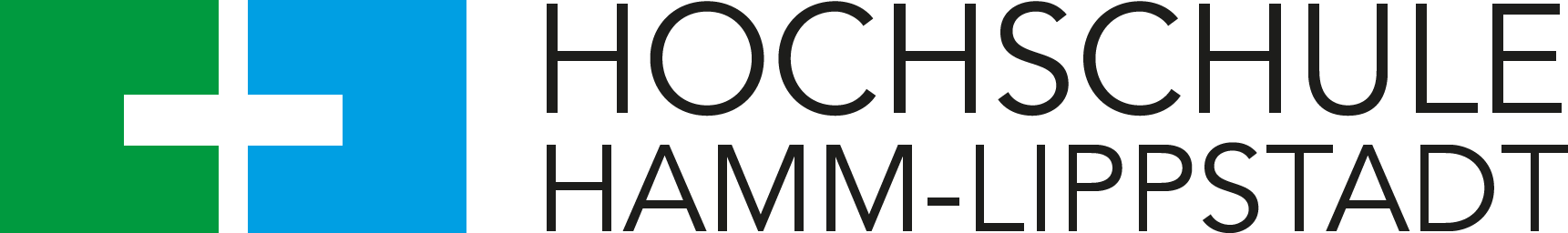 